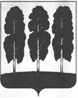 ДУМА БЕРЕЗОВСКОГО РАЙОНАХАНТЫ-МАНСИЙСКОГО АВТОНОМНОГО ОКРУГА – ЮГРЫРЕШЕНИЕот 15 апреля 2024 года                                                                                    № 350пгт. БерезовоРассмотрев материалы, представленные для поощрения Благодарностью Думы Березовского района, в соответствии с приложением 2 к решению Думы Березовского района от 26 ноября 2018 года № 343 «О наградах Думы Березовского района»,Дума района РЕШИЛА:1.	Поощрить Благодарностью Думы Березовского района:1.1.	за многолетний добросовестный труд в системе образовательных учреждений Березовского района и в связи с 45-летним юбилеем со дня образования детского сада «Звездочка»:1.1.1.	Кутееву Любовь Васильевну, воспитателя муниципального бюджетного общеобразовательного учреждения Игримская средняя общеобразовательная школа №1 структурное подразделение детский сад «Звездочка»;1.1.2.	Вдовину Екатерину Васильевну, сторожа муниципального бюджетного общеобразовательного учреждения Игримская средняя общеобразовательная школа №1 структурное подразделение детский сад «Звездочка»;1.2.	за многолетний эффективный труд, активную общественную деятельность, значительный вклад в культурное развитие Березовского района и в связи с празднованием 60-летнего юбилея Березовской центральной детской библиотеки Шаталину Анну Васильевну, методиста II категории Березовской центральной детской библиотеки - обособленного структурного подразделения муниципального бюджетного учреждения «Березовская межпоселенческая центральная районная библиотека»;1.3.	за заслуги в развитии культуры Березовского района, высокие показатели работы, успехи в культурно-просветительской деятельности, активное участие в общественной жизни пгт. Березово и в связи с 60-летним юбилеем Березовской центральной детской библиотеки коллектив Березовской центральной детской библиотеки – обособленного структурного подразделения муниципального бюджетного учреждения «Березовская межпоселенческая центральная районная библиотека».2. Опубликовать решение в газете «Жизнь Югры» и разместить на официальном веб-сайте органов местного самоуправления Березовского района. 3. Настоящее решение вступает в силу после его подписания. Председатель Думы Березовского района	                                                                          З.Р.КаневаО поощрении Благодарностью Думы Березовского района